5.1 Они работали в школеДиректора школы (фото, годы работы)Сучилов Валерий Макарович. Работал  (1967- 1968) 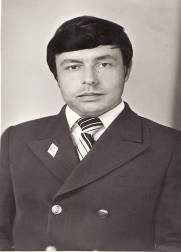 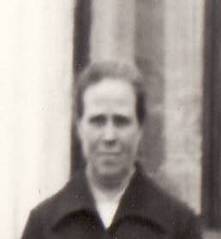 Старикова Надежда Ивановна.                                          Наумов Борис Семенович                 (1969 – 1982)                                                                             (1982- 1999)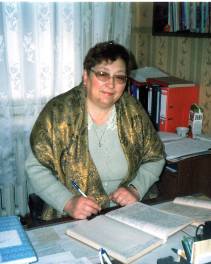 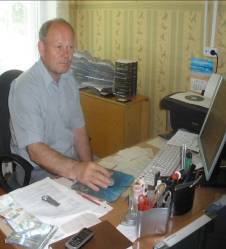 Смирнова Алла Аркадьевна                       Изюмов Николай Александрович (с 1999-2008)                                                                   (с 2008 года)Заместители директора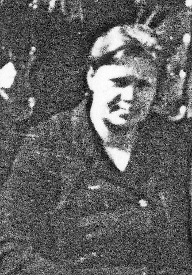 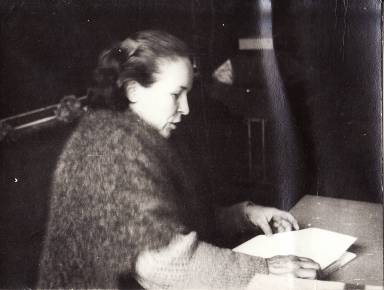 Козырева Евгения Васильевна                Водопьянова Юлия Степановна               (1967-1968)                                                            (1968-1972)Казаковцева Нина Алексеевна (1975-)    Наумов Борис Семенович (1975-1 982)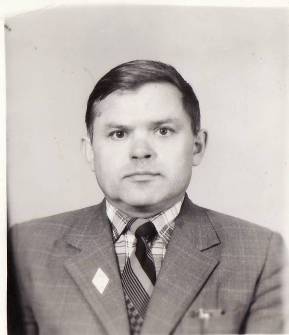 Поляшев  Иван Тихонович (1972- 1975)Виноградова Светлана Михайловна             Чернобровкина Лариса Павловна        (1982-2000,  2003-2005)                                                 (2000-2003)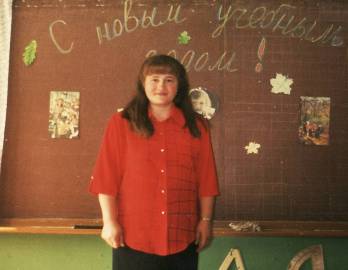 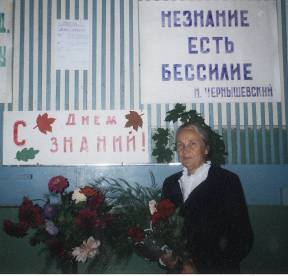 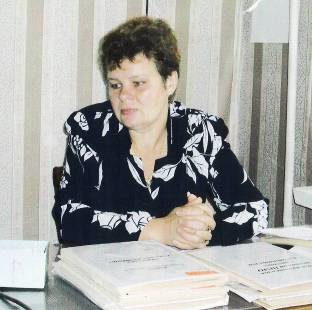 Смирнова Светлана Владимировна                   (с2006 года)Учителя начальных классовСмирнов Павел Евтифьевич (1940-1987)- заслуженный учитель школы РСФСР, глава учительской династии Капитанова Елена Андриановна Грязнова Софья Николаевна (1939-1973)  Орлова Ксения Андреевна (1964-1974)Лапшина Ольга Геннадьевна (1955-1982)Капитанова Зинаида Витальевна (1960-1975)Шагина Наталья Федоровна (1962-1995)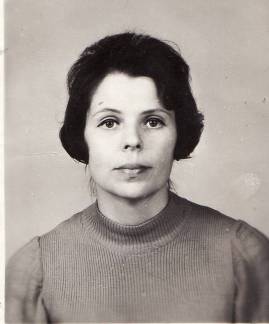 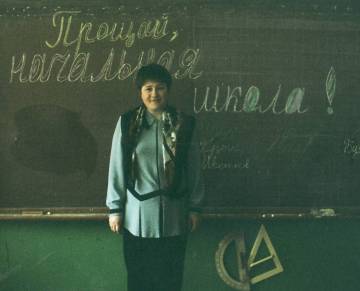 Рыбакова Нина Павловна                        Чернобровкина Лариса Павловна              (1967-2001)                                                       (1986-2007)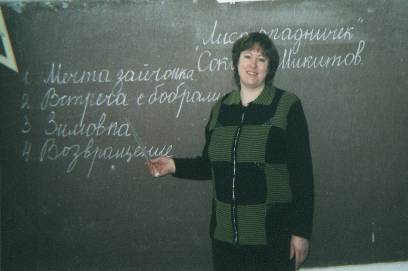 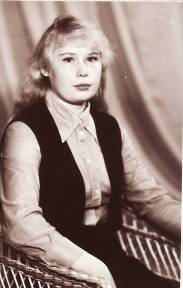 Шагина Татьяна Федоровна                                Груздева Татьяна Ивановна           (с .)                                                                    (1988-1993)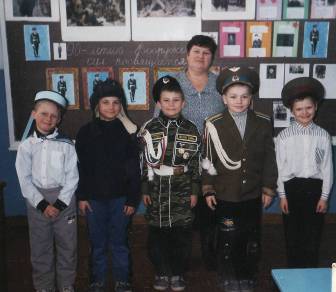 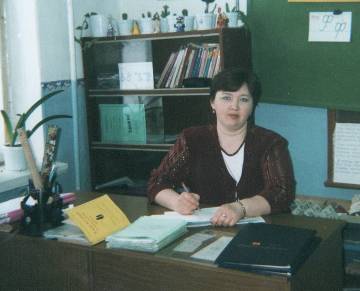 Махова Наталья Михайловна                                   Алтынова Екатерина Нефедовна                          (с1995 года)                                                      (с 2006-2010 )Карасева Нина ВладимировнаУчителя математикиДидикина Таисия Степановна 1968-1971Старикова Надежда Ивановна 1969-1982Войнова Тамара Михайловна 1968-1971Виноградова Светлана  Михайловна  1971-2005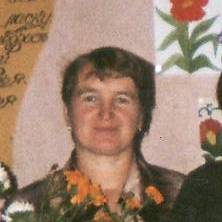 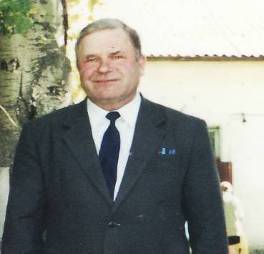 Комаров  Алексей Степанович             Пашарина Валентина Михайловна                                  (1986- 2002)                                                                ( 2003-2006)Лебедева Ольга Николаевна(2003-2004) Шмелева Ирина Александровна (с 2000)    Изюмова Людмила Васильевна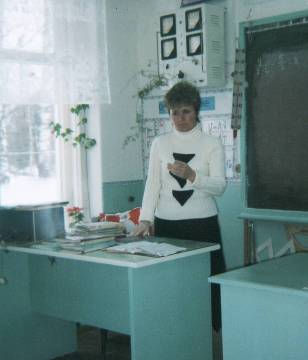                                                                                    (с 2008 года)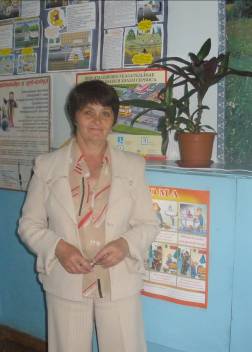 Учителя русского языка и литературыСучилова Валентина Семеновна (1967-1968)Водопьянова Юлия Степановна  (1968 –2000)Наумов Борис Семенович  (1969- 2007)Бондарева Людмила Николаевна (1969-1970)Кузина Тамара Павловна (1972-1973)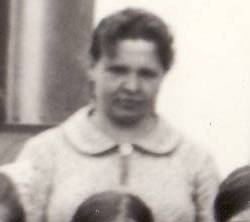                                                Селезнева Феоктиста Михайловна  (1975-1977)     Кузнецова Галина Викторовна  (1977-1979)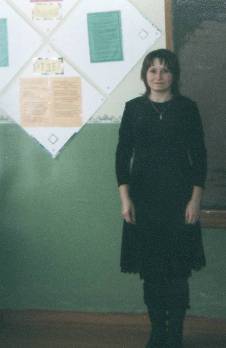                                               Охлопкова Елена Юрьевна (с 2000 года)                                                                     Костюнина Галина Ивановна  (с 2008 года)Учителя историиПоляшев Иван Тихонович  (1968- 1975)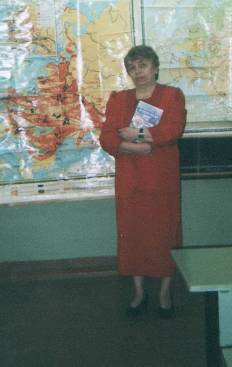 Писаревская  Мария  Федоровна    (с 1971-2010)Смирнова Татьяна Нестеровна  (2005-2007)Учителя физикиСучилов Валерий Макарович  (1967-1968)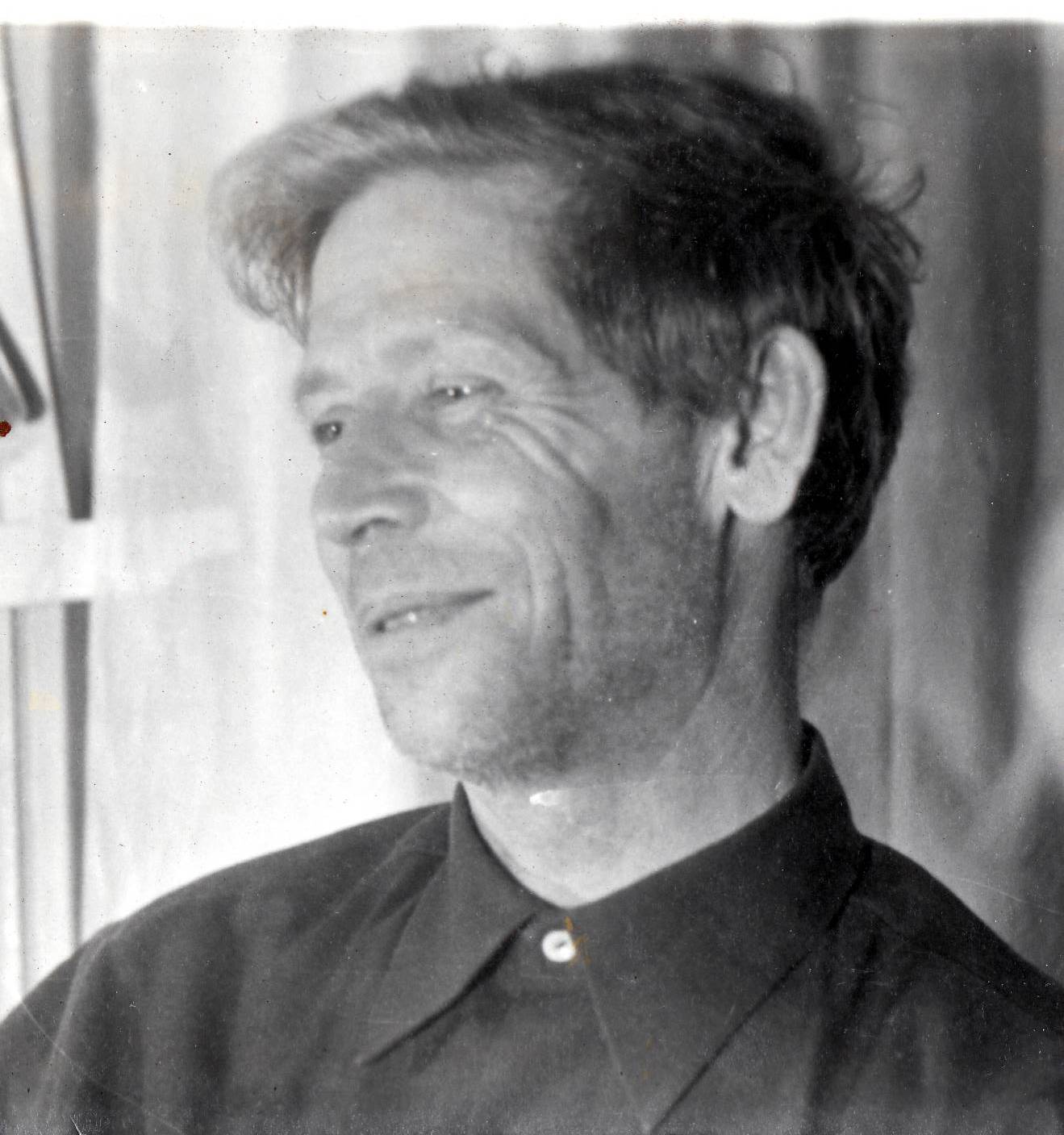   Стариков Николай Васильевич                              (1969-1984)Виноградова Светлана Михайловна  (1971 -2005)Шмелева Ирина Александровна (2005 года)     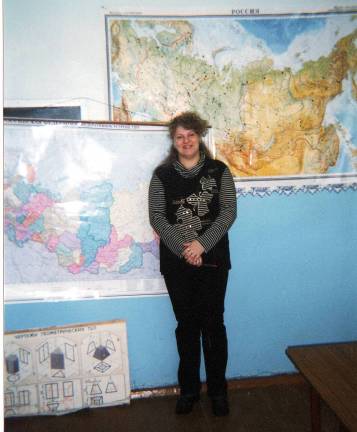 Учителя географии Поляшев Иван Тихонович (1968-1975)Писаревская Мария Федоровна  (1975- 2002)Пеплова Анастасия Григорьевна  (с 2002)Учителя иностранного языка Баташева Зиноида Ивановна (1968-1969)Левинсон Розалия Михайловна (1969-1970)Рыбакова  Нина Павловна  (1970-1984)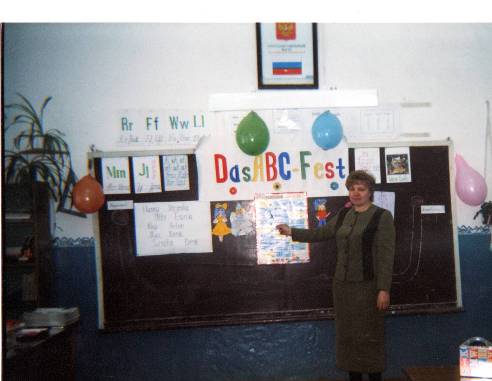                                        Рыбакова Нина  Васильевна (с 1984)Смирнова  Алла Аркадьевна (с 1999-2009)Учителя химииКозырева Евгения Васильевна (1967-1985)Комарова Клавдия Васильевна (1985-1995)Шмелева Валентина Петровна (1996-1997)  Сафонова Светлана Васильевна (1998-1999) Вихарева Ольга Леонидовна (2000-2001)Горбас Инна Эдуардовна(2001-2002)  Порошина Валентина Михайловна (2002- 2003)Маралова Елена Владимировна (2003-2004) Виноградова Людмила Анатольевна(2004-2005)Смирнова Нина Борисовна(2005-2006)Смирнова Светлана Владимировна (с 2006)Учителя биологиКозырева Евгения Васильевна (1967-1985)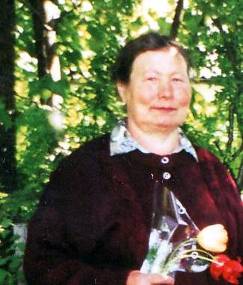                                                             Комарова Клавдия Васильевна (1985-1995)Шмелева Валентина Петровна   (1996-1997)Сафонова Светлана Васильевна  (1998-1999)Вихарева Ольга Леонидовна (2000-2001)Горбас Инна Эдуардовна Порошина Валентина Михайловна  (2002- 2003)Кирсанова Альбина ВасильевнаПеплова Анастасия Григорьевна (2002)Смирнова Светлана Владимировна (с 2006)Учителя технологии (технический и обслуживающий труд)Козырева Евгения Васильевна (1967-1985)Комарова Клавдия Васильевна (1985-1995)Рыбаков Юрий Артемьевич (1984 -2008) Стариков Николай Васильевич (1969-1984)Изюмов Николай Александрович (2008 -2009)Смирнов Александр Валерьевич ( с 2009 года) Учителя  физкультуры                                                         Лебедев Алексей Васильевич (1967-1969)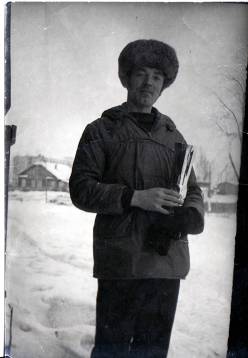                                                                         Рыбаков Юрий Артемьевич ( 1969-2009)Смирнов Александр Валерьевич  (с 2009 года)Учителя ОБЖВиноградова Светлана Михайловна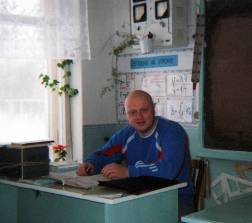                                 Смирнов Сергей                         Геннадьевич (2002-2008)Изюмова Людмила Васильевна (с 2008 года)Учителя экономикиВиноградова Светлана МихайловнаШагина Татьяна ФедоровнаВоспитатели группы продленного дня Смирнова Фаина Михайловна (1978-1987)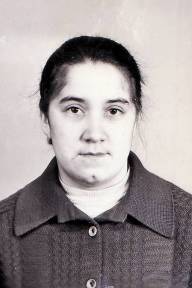 Колокольцева Нина Александровна (1987-1989)Вожатые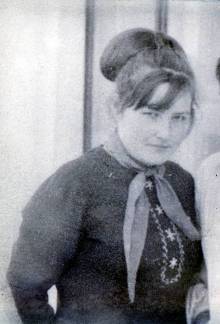                                                                     Катышева Галина Ивановна        Писаревская Мария Федоровна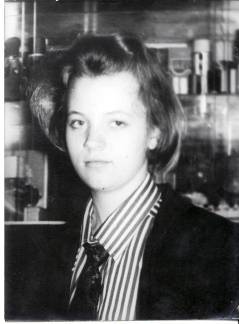                                               Рыбакова Татьяна ЮрьевнаСоловьева Александра ПавловнаМахова Наталья МихайловнаБиблиотекари школы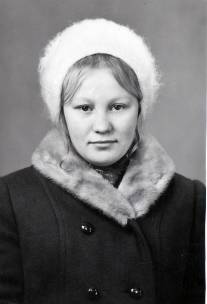 Соловьева Александра Павловна (1987-2005)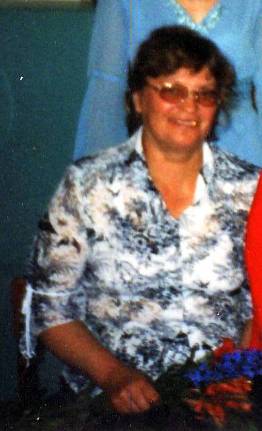 Бугрова Елена Геннадьевна (2006-2007)Рыбакова Нина Васильевна (с 2007 года)1997 год – год 30-летия новой школы. Фотография учителей школы.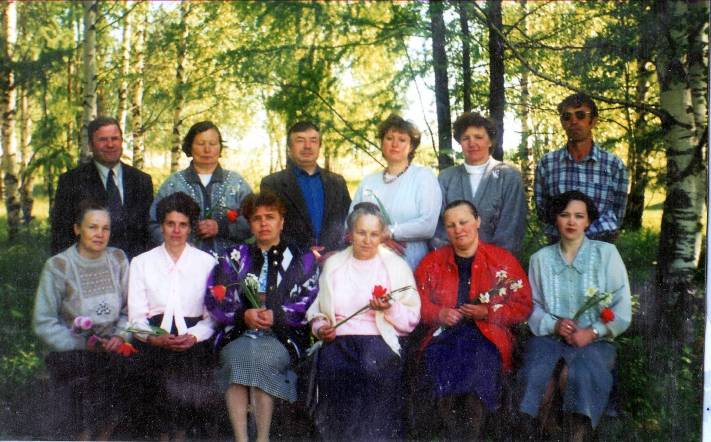 Звания учителей школыЗаслуженный учитель РСФСРСмирнов Павел ЕвтифьевичОтличники народного образованияСтарикова Надежда ИвановнаНаумов Борис СеменовичВиноградова Светлана МихайловнаАлтынова Екатерина НефедовнаСтарший учительШагина Наталья ФёдоровнаВодопьянова Юлия СтепановнаРыбаков Юрий АртемьевичПисаревская Мария Федоровна